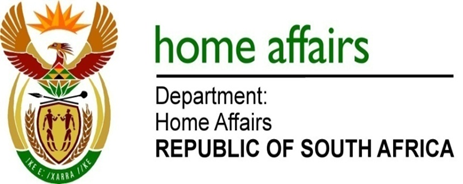 NATIONAL ASSEMBLYQUESTION FOR WRITTEN REPLYQUESTION NO. 2510DATE OF PUBLICATION: Friday, 11 November 2016 INTERNAL QUESTION PAPER 37 OF 20162510.	Prof B Bozzoli (DA) to ask the Minister of Home Affairs:What is the timeline for the move of his department’s office in Boksburg, Gauteng, to a different location following recent serious flood damage?										NW2924E		REPLY:The heavy flooding that occurred in the Gauteng Province in early November 2016 did not affect operations materially and the Boksburg office is open and functioning. The damage that occurred in May 2016 in the Boksburg office was caused by a burst water hydrant outside in the street over a weekend and not stormy weather. This caused severe damage to office equipment and furniture which had to be replaced.  However, the lease for the Boksburg office is expiring on 30 April 2017. The Department requested the Department of Public Works to find alternative accommodation as the current office accommodation no longer meets the needs of the Department. 